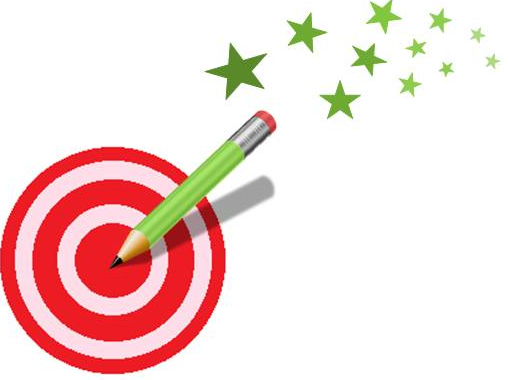 2+2+2=2+2+2+2=2+2+2+2+2+2+2+2+2=2+2+2+2+2=2+2+2+2+2+2+2=2+2+2+2+2+2+2+2=2+2+2+2+2+2=2+2+2+2+2+2+2+2+2+2+2+2=2+2+2+2+2+2+2+2+2=2+2+2+2+2+2+2+2+2+2+2+2+2=2+2+2=2+2+2+2=2+2+2+2+2+2+2+2+2=2+2+2+2+2=2+2+2+2+2+2+2=2+2+2+2+2+2+2+2=2+2+2+2+2+2=2+2+2+2+2+2+2+2+2+2+2+2=2+2+2+2+2+2+2+2+2=2+2+2+2+2+2+2+2+2+2+2+2+2=